Macrosomia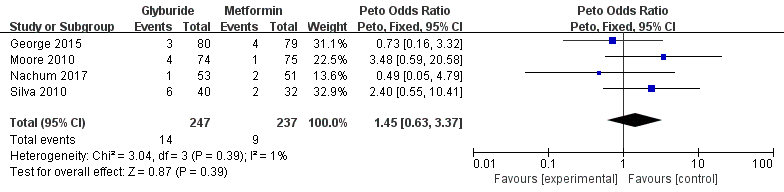 NICU admission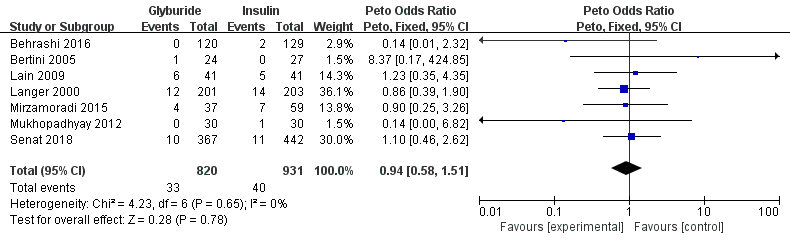 Respiratory distress syndrome (RDS)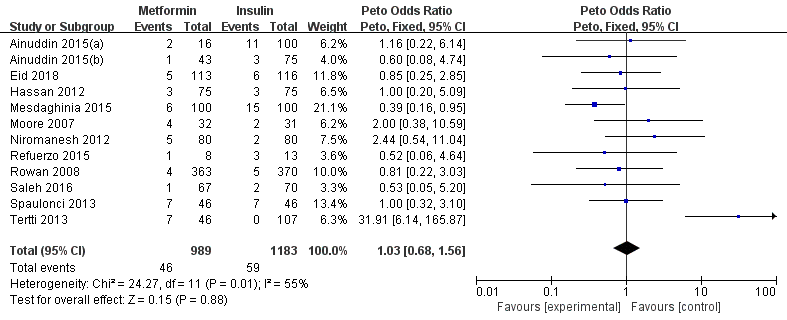 Birth injury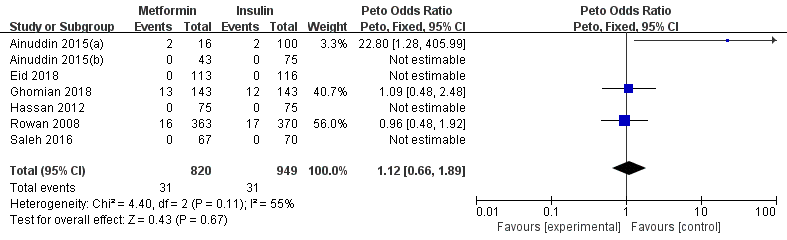 5-min Apgar score < 7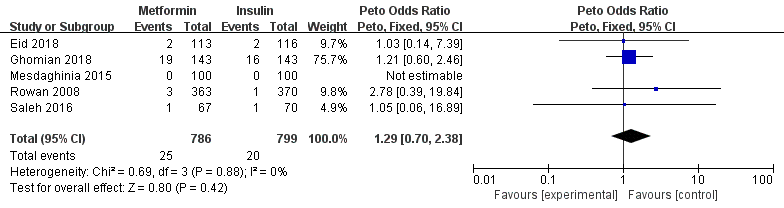 Congenial anomaly 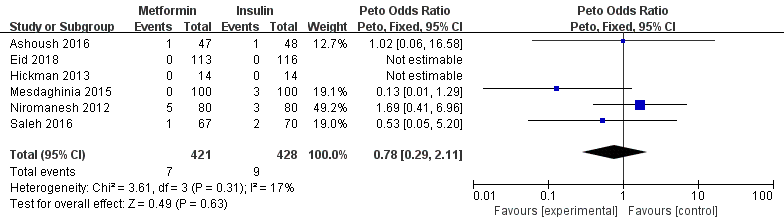 Neonatal hypocalcemia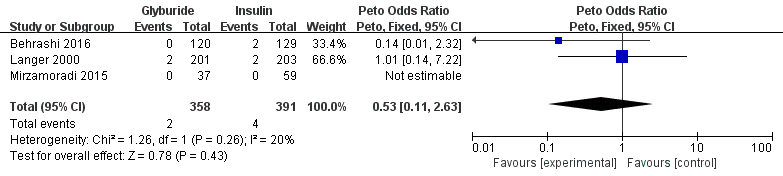 Sepsis 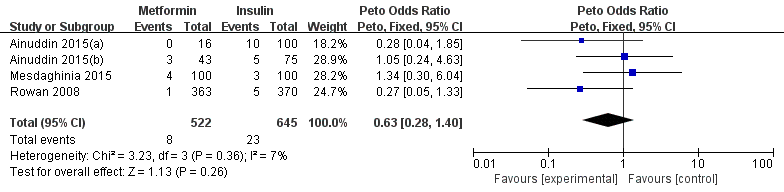 Shoulder dystocia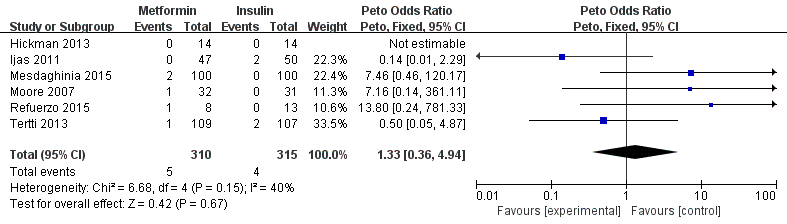 Transient tachypnea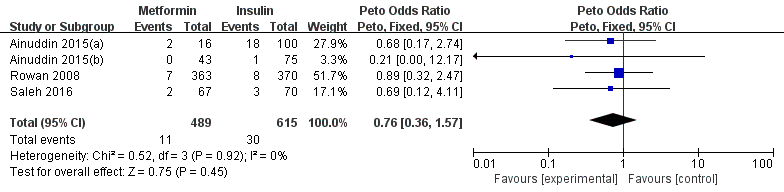 